public class EditText extends TextViewpublic Editable getText () Return the text the TextView is displaying. If setText() was called with an argument of BufferType.SPANNABLE or BufferType.EDITABLE, you can cast the return value from this method to Spannable or Editable, respectively. Note: The content of the return value should not be modified. If you want a modifiable one, you should make your own copy first. public abstract class Uri extends Object implements Parcelable Comparable<T>public static Uri parse (String uriString) Creates a Uri which parses the given encoded URI string.ParametersReturnsUri for this given uri string Throwspublic class Intent extends Object implements Parcelable CloneableString ACTION_VIEW Activity Action: Display the data to the user.Intent(String action, Uri uri) Create an intent with a given action and for a given data url.public Intent (String action, Uri uri) Since: API Level 1 Create an intent with a given action and for a given data url. Note that the action must be in a namespace because Intents are used globally in the system -- for example the system VIEW action is android.intent.action.VIEW; an application's custom action would be something like com.google.app.myapp.CUSTOM_ACTION. Note: scheme and host name matching in the Android framework is case-sensitive, unlike the formal RFC. As a result, you should always ensure that you write your Uri with these elements using lower case letters, and normalize any Uris you receive from outside of Android to ensure the scheme and host is lower case.Parameterspublic class WebView extends AbsoluteLayout implements ViewGroup.OnHierarchyChangeListener ViewTreeObserver.OnGlobalFocusChangeListenerClass OverviewA View that displays web pages. This class is the basis upon which you can roll your own web browser or simply display some online content within your Activity. It uses the WebKit rendering engine to display web pages and includes methods to navigate forward and backward through a history, zoom in and out, perform text searches and more.To enable the built-in zoom, set WebSettings.setBuiltInZoomControls(boolean) (introduced in API version 3). Note that, in order for your Activity to access the Internet and load web pages in a WebView, you must add the INTERNET permissions to your Android Manifest file:<uses-permission android:name="android.permission.INTERNET" />This must be a child of the element.WebSettings getSettings() Return the WebSettings object used to control the settings for this WebView.public class WebSettings extends Objectsynchronized void setJavaScriptEnabled(boolean flag) Tell the WebView to enable javascript execution.public void loadUrl (String url) Load the given url.Parameterspublic class Activity extends ContextThemeWrapper implements ComponentCallbacks KeyEvent.Callback LayoutInflater.Factory2 View.OnCreateContextMenuListener Window.Callbackpublic Object getSystemService (String name) Since: API Level 1 Return the handle to a system-level service by name. The class of the returned object varies by the requested name. Currently available names are: LOCATION_SERVICE ("location") A LocationManager for controlling location (e.g., GPS) updates. Class OverviewA class indicating the application criteria for selecting a location provider. Providers maybe ordered according to accuracy, power usage, ability to report altitude, speed, and bearing, and monetary cost. public class LocationManager extends Objectpublic String getBestProvider (Criteria criteria, boolean enabledOnly) Returns the name of the provider that best meets the given criteria. Only providers that are permitted to be accessed by the calling activity will be returned. If several providers meet the criteria, the one with the best accuracy is returned. If no provider meets the criteria, the criteria are loosened in the following sequence: power requirement accuracy bearing speed altitude Note that the requirement on monetary cost is not removed in this process.ParametersReturnsname of the provider that best matches the requirements public Location getLastKnownLocation (String provider) Returns a Location indicating the data from the last known location fix obtained from the given provider. This can be done without starting the provider. Note that this location could be out-of-date, for example if the device was turned off and moved to another location. If the provider is currently disabled, null is returned.ParametersReturnsthe last known location for the provider, or nullThrowspublic void requestLocationUpdates (String provider, long minTime, float minDistance, LocationListener listener) Registers the current activity to be notified periodically by the named provider. Periodically, the supplied LocationListener will be called with the current Location or with status updates. It may take a while to receive the most recent location. If an immediate location is required, applications may use the getLastKnownLocation(String) method. In case the provider is disabled by the user, updates will stop, and the onProviderDisabled(String) method will be called. As soon as the provider is enabled again, the onProviderEnabled(String) method will be called and location updates will start again. The frequency of notification may be controlled using the minTime and minDistance parameters. If minTime is greater than 0, the LocationManager could potentially rest for minTime milliseconds between location updates to conserve power. If minDistance is greater than 0, a location will only be broadcasted if the device moves by minDistance meters. To obtain notifications as frequently as possible, set both parameters to 0. Background services should be careful about setting a sufficiently high minTime so that the device doesn't consume too much power by keeping the GPS or wireless radios on all the time. In particular, values under 60000ms are not recommended. The calling thread must be a Looper thread such as the main thread of the calling Activity.ParametersThrowspublic void removeUpdates (PendingIntent intent) Removes any current registration for location updates of the current activity with the given PendingIntent. Following this call, updates will no longer occur for this intent.ParametersThrowspublic interface LocationListenerabstract void 	onLocationChanged(Location location)Called when the location has changed.abstract void 	onProviderDisabled(String provider)Called when the provider is disabled by the user.abstract void 	onProviderEnabled(String provider)Called when the provider is enabled by the user.abstract void 	onStatusChanged(String provider, int status, Bundle extras)Called when the provider status changes.public abstract void onStatusChanged (String provider, int status, Bundle extras) Called when the provider status changes. This method is called when a provider is unable to fetch a location or if the provider has recently become available after a period of unavailability.Parameterspublic class TextView extends View
implements ViewTreeObserver.OnPreDrawListenerpublic final void append (CharSequence text) Convenience method: Append the specified text to the TextView's display buffer, upgrading it to BufferType.EDITABLE if it was not already editable. public interface CharSequenceuriString an RFC 2396-compliant, encoded URINullPointerException if uriString is nullaction The Intent action, such as ACTION_VIEW.uri The Intent data URI. url The url of the resource to load. public class Criteria extends Object
implements Parcelable public class Criteria extends Object
implements Parcelable criteria the criteria that need to be matchedenabledOnly if true then only a provider that is currently enabled is returnedprovider the name of the providerSecurityException if no suitable permission is present for the provider.IllegalArgumentException if provider is null or doesn't exist provider the name of the provider with which to registerminTime the minimum time interval for notifications, in milliseconds. This field is only used as a hint to conserve power, and actual time between location updates may be greater or lesser than this value.minDistance the minimum distance interval for notifications, in meterslistener a {#link LocationListener} whose onLocationChanged(Location) method will be called for each location updateIllegalArgumentException if provider or listener is nullRuntimeException if the calling thread has no LooperSecurityException if no suitable permission is present for the provider. intent {#link PendingIntent} object that no longer needs location updatesIllegalArgumentException if intent is null provider the name of the location provider associated with this update.status OUT_OF_SERVICE if the provider is out of service, and this is not expected to change in the near future; TEMPORARILY_UNAVAILABLE if the provider is temporarily unavailable but is expected to be available shortly; and AVAILABLE if the provider is currently available.extras an optional Bundle which will contain provider specific status variables. A number of common key/value pairs for the extras Bundle are listed below. Providers that use any of the keys on this list must provide the corresponding value as described below. satellites - the number of satellites used to derive the fix java.lang.CharSequenceKnown Indirect Subclasses 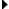 AlteredCharSequence, CharBuffer, Editable, GetChars, Spannable, SpannableString, SpannableStringBuilder, Spanned, SpannedString, String, StringBuffer, StringBuilder 